О назначении публичных слушаний по проекту актуализированнойСхемы теплоснабжения Североуральского городского округаРуководствуясь федеральными законами от 06 октября 2003 года № 131-ФЗ «Об общих принципах организации местного самоуправления в Российской Федерации», от 27 июля 2010 года № 190-ФЗ «О теплоснабжении», Постановлением Правительства Российской Федерации от 22.02.2012 № 154 
«О требованиях к схемам теплоснабжения, порядку их разработки 
и утверждения», Уставом Североуральского городского округа, решением Думы Североуральского городского округа от 26.10.2005 № 88 «Об утверждении Положения о публичных слушаниях на территории Североуральского городского округа», Администрация Североуральского городского округа ПОСТАНОВЛЯЕТ:1. Назначить проведение публичных слушаний по проекту актуализированной Схемы теплоснабжения Североуральского городского округа (далее - Схема теплоснабжения).2. Повести собрание участников слушаний по проекту актуализированной Схемы теплоснабжения 08 апреля 2019 года в 13.30 часов по адресу город Североуральск, улица Чайковского, дом 15, актовый зал Администрации Североуральского городского округа (3 этаж).3. Определить организатором публичных слушаний Рабочую группу 
по вопросу актуализации Схемы теплоснабжения, утвержденную постановлением Администрации Североуральского городского округа от 06.03.2019 № 238 
«О создании рабочей группы по вопросу актуализации Схемы теплоснабжения Североуральского городского округа».4. Рабочей группе (В.В. Паслер) обеспечить проведение мероприятий, предусмотренных пунктом 23 Требований к порядку разработки и утверждения Схем теплоснабжения, утвержденных Постановлением Правительства Российской Федерации от 22.02.2012 № 154.5. Назначить председателем публичных слушаний Заместителя Главы Администрации Североуральского городского округа В.В. Паслера.6. Определить докладчиком по вопросу публичных слушаний Бессонова Андрея Александровича- исполнителя актуализации схемы теплоснабжения, 
в соответствии с Муниципальным контрактом от 21.12.2018 № 229.7. Установить, что заинтересованные лица могут предоставить организатору слушаний в письменном виде предложения по вопросу публичных слушаний 
в срок до 14.00 часов 29 марта 2019 года по адресу город Североуральск, 
улица Чайковского, дом 15, кабинет № 22 Администрации Североуральского городского округа (2 этаж).8. Контроль за исполнением настоящего постановления оставляю за собой.9. Опубликовать настоящее постановление и уведомление о проведении публичных слушаний на сайте Администрации Североуральского городского округа в срок до 20 марта 2019 года.Глава Североуральского городского округа				          В.П. Матюшенко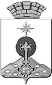 АДМИНИСТРАЦИЯ СЕВЕРОУРАЛЬСКОГО ГОРОДСКОГО ОКРУГА ПОСТАНОВЛЕНИЕАДМИНИСТРАЦИЯ СЕВЕРОУРАЛЬСКОГО ГОРОДСКОГО ОКРУГА ПОСТАНОВЛЕНИЕ14.03.2019                                                                                                         № 272                                                                                                        № 272г. Североуральскг. Североуральск